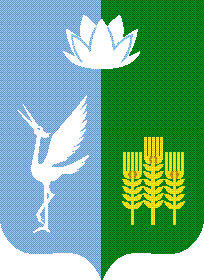 ДУМАСПАССКОГО МУНИЦИПАЛЬНОГО РАЙОНАРЕШЕНИЕг. Спасск – Дальний Приморского края15 сентября 2021 года                                                                                               № 410В соответствии с Федеральным законом от 25 декабря 2008 года № 273-ФЗ «О противодействии коррупции», Федеральным законом от 1 июля 2021 года № 255-ФЗ «О внесении изменений в Федеральный закон «Об общих принципах организации и деятельности контрольно-счетных органов субъектов Российской Федерации и муниципальных образований» и отдельные законодательные акты Российской Федерации», Законом Приморского края от 4 июня 2007 года № 82-КЗ «О муниципальной службе в Приморском крае», Законом Приморского края от 4 июня 2007 года № 83-КЗ «О Реестре должностей муниципальной службы в Приморском крае», Законом Приморского края от 9 августа 2021 года № 1139-КЗ «О внесении изменений в приложение 1 к Закону Приморского края «О Реестре должностей муниципальной службы в Приморском крае», на основании Устава Спасского муниципального района, Дума Спасского муниципального района РЕШИЛА: Внести изменения в Перечень должностей муниципальной службы, предусмотренный статьей 12 Федерального закона РФ от 25 декабря 2008 года                № 273-ФЗ «О противодействии коррупции», утвержденный решением Думы Спасского муниципального района от 25 июня 2013 года № 237, изложив его в редакции приложения к настоящему решению.2. Настоящее решение подлежит официальному опубликованию и вступает в силу с 30 сентября 2021 года.ГлаваСпасского муниципального района				             	    А.В. КолотПредседатель ДумыСпасского муниципального района				                    Х.А. ШагинянПЕРЕЧЕНЬдолжностей муниципальной службы в органах местного самоуправления Спасского муниципального района, предусмотренный статьей 12 Федерального закона РФ                   от 25 декабря 2008 года № 273-ФЗ «О противодействии коррупции»О внесении изменений в Перечень должностей муниципальной службы                       в органах местного самоуправления Спасского муниципального района, предусмотренный статьей 
12 Федерального закона РФ от 25 декабря 2008 года № 273-ФЗ «О противодействии коррупции», утвержденный решением Думы Спасского муниципального района   от 25 июня 2013 года № 237Приложениек решению Думы Спасского муниципального районаот 15 сентября 2021 года № 410«Приложениек решению Думы Спасского муниципального районаот 25.06.2013 № 237Наименование группы должностейНаименование должностиНаименование должностиРаздел 1. Перечень должностей в Думе Спасского муниципального районаРаздел 1. Перечень должностей в Думе Спасского муниципального районаРаздел 1. Перечень должностей в Думе Спасского муниципального районаГлавная группа должностей- начальник отдела- начальник отделаВедущая группа должностей(с учетом требований ч. 4 ст. 8 Закона Приморского края «О муниципальной службе в Приморском крае»)- главный специалист 1 разряда- главный специалист 1 разрядаРаздел 2. Перечень должностей в администрации Спасского муниципального районаРаздел 2. Перечень должностей в администрации Спасского муниципального районаРаздел 2. Перечень должностей в администрации Спасского муниципального районаВысшая группа должностей- первый заместитель главы местной                                  администрации- заместитель главы местной администрации- руководитель аппарата местной администрации- начальник управления- первый заместитель главы местной                                  администрации- заместитель главы местной администрации- руководитель аппарата местной администрации- начальник управленияГлавная группа должностей- начальник отдела- начальник отдела в управлении- заместитель начальника управления- начальник отдела- начальник отдела в управлении- заместитель начальника управленияВедущая группа должностей(с учетом требований ч. 4 ст. 8 Закона Приморского края «О муниципальной службе в Приморском крае»)- заместитель начальника отдела- заместитель начальника отдела                                    в управлении- главный специалист 1 разряда - главный специалист 2 разряда- ведущий специалист 1 разряда- ведущий специалист 2 разряда- ведущий специалист 3 разряда- заместитель начальника отдела- заместитель начальника отдела                                    в управлении- главный специалист 1 разряда - главный специалист 2 разряда- ведущий специалист 1 разряда- ведущий специалист 2 разряда- ведущий специалист 3 разрядаСтаршая группа должностей(с учетом требований ч. 4 ст. 8 Закона Приморского края «О муниципальной службе в Приморском крае»)- старший специалист 1 разряда - старший специалист 2 разряда - старший специалист 1 разряда - старший специалист 2 разряда Раздел 3. Перечень должностей в Контрольно – счётной палате Спасского муниципального районаРаздел 3. Перечень должностей в Контрольно – счётной палате Спасского муниципального районаРаздел 3. Перечень должностей в Контрольно – счётной палате Спасского муниципального районаГлавная группа должностейГлавная группа должностейглавный инспектор